Die Produktion geht los!Am Inklusiven Campus Spandau  haben die Kollegen und Kolleginnen mit der Produktion  von Gesichtsmasken begonnen. In einer heiteren Atmosphäre wird unter Einhaltung aller Hygienevorschriften fleißig genäht. 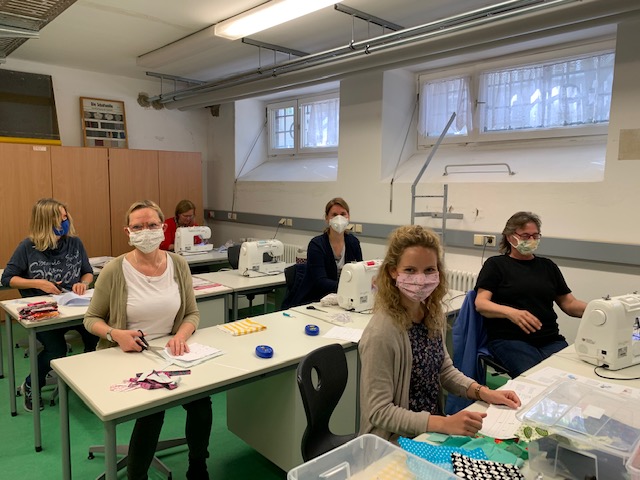 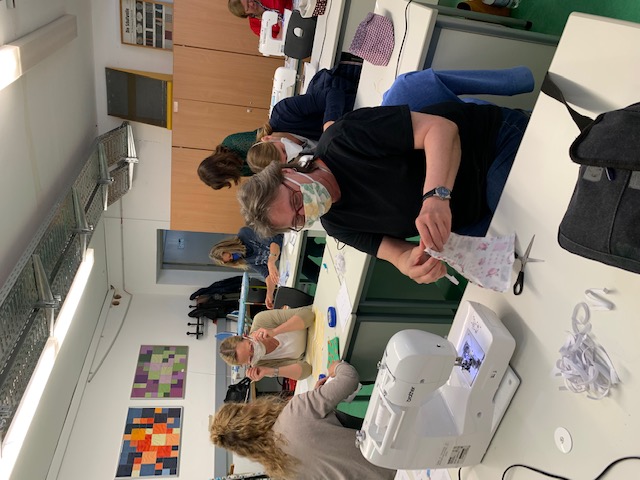 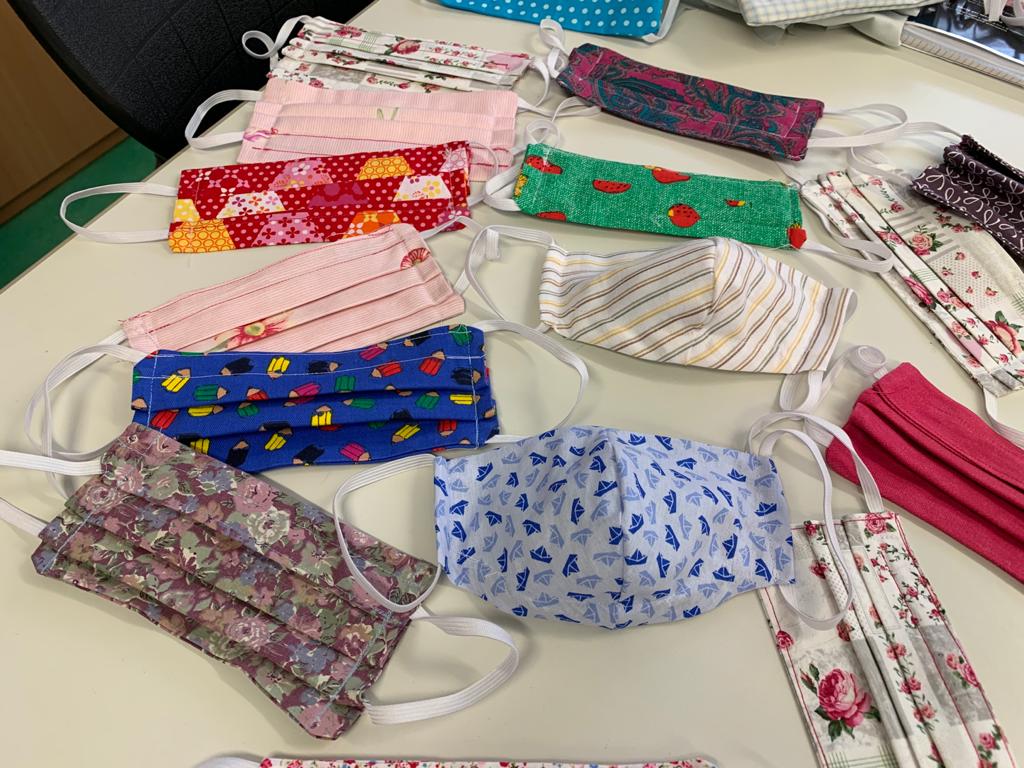 